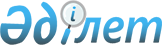 Ақжар аудандық мәслихатының 2021 жылғы 24 желтоқсандағы № 13-1 "2022-2024 жылдарға арналған Ақжар аудандық бюджетін бекіту туралы" шешіміне өзгерістер енгізу туралыСолтүстік Қазақстан облысы Ақжар аудандық мәслихатының 2022 жылғы 11 қазандағы № 24-1 шешімі
      Ақжар аудандық мәслихаты ШЕШТІ:
      1. Ақжар аудандық мәслихатының "2022-2024 жылдарға арналған Ақжар аудандық бюджетін бекіту туралы" 2021 жылғы 24 желтоқсандағы № 13-1 шешіміне (Нормативтік құқықтық актілерді мемлекеттік тіркеу тізілімінде № 26323 болып тіркелді) мынадай өзгерістер енгізілсін:
      1 тармақ жаңа редакцияда жазылсын:
       "1. 2022-2024 жылдарға арналған Ақжар аудандық бюджеті осы шешімге тиісінше 1, 2 және 3 қосымшаларға сәйкес, оның ішінде 2022 жылға келесі көлемдерде бекітілсін:
      1) кірістер – 5 767 654,5 мың теңге:
      салықтық түсімдер – 442 826,1 мың теңге;
      салықтық емес түсімдер – 8 059 мың теңге;
      негізгі капиталды сатудан түсетін түсімдер – 2 299 мың теңге;
      трансферттер түсімі – 5 314 470,4 мың теңге;
      2) шығындар – 5 910 259,5 мың теңге;
      3) таза бюджеттік кредиттеу – 84 247 мың теңге:
      бюджеттік кредиттер – 142 429 мың теңге;
      бюджеттік кредиттерді өтеу – 58 182 мың теңге;
      4) қаржы активтерімен операциялар бойынша сальдо – 0 теңге:
      қаржы активтерін сатып алу – 0 теңге;
      мемлекеттің қаржы активтерін сатудан түсетін түсімдер - 0 теңге;
      5) бюджет тапшылығы (профициті) – -226 852 мың теңге;
      6) бюджет тапшылығын қаржыландыру (профицитін пайдалану) – 226 852 мың теңге:
      қарыздар түсімі – 142 429 мың теңге;
      қарыздарды өтеу – 59 842 мың тенге;
      бюджет қаражатының пайдаланылатын қалдықтары – 144 265 мың теңге.";
      көрсетілген шешімнің 1, 6 қосымшалары осы шешімнің 1, 2 қосымшаларына сәйкес жаңа редакцияда жазылсын.
      2. Осы шешім 2022 жылдың 1 қаңтарынан бастап қолданысқа енгізіледі. Ақжар ауданының 2022 жылға арналған бюджеті 2022 жылға арналған бюджеттің инвестициялық жобаларына және аудандық бюджет бағдарламаларына бөлінетін дамудың бюджеттік бағдарламалардың тізбесі
					© 2012. Қазақстан Республикасы Әділет министрлігінің «Қазақстан Республикасының Заңнама және құқықтық ақпарат институты» ШЖҚ РМК
				
      Ақжар аудандық мәслихат хатшысы 

А.Хоршат
Солтүстік Қазақстан облысыАқжар аудандық мәслихатының2022 жылғы 29 қыркүйектегі№ 24-1 шешіміне1 қосымшаСолтүстік Қазақстан облысыАқжар аудандық мәслихатының2021 жылғы 24 желтоқсандағы№ 13-1 шешіміне1 қосымша
Санаты
Санаты
Санаты
Атауы
Сомасы,
мың тенге
Сыныбы
Сыныбы
Атауы
Сомасы,
мың тенге
Кіші сыныбы
Атауы
Сомасы,
мың тенге
1. Кірістер
5767654,5
1
Салықтық түсімдер
442826,1
03
Әлеуметтiк салық 
328694,8
1
Әлеуметтік салық 
328624,8
04
Меншiкке салынатын салықтар
39363
1
Мүлiкке салынатын салықтар 
39363
05
Тауарларға, жұмыстарға және қызметтерге салынатын iшкi салықтар 
71268,3
2
Акциздер 
1201
3
Табиғи және басқа да ресурстарды пайдаланғаны үшiн түсетiн түсiмдер
64538,3
4
Кәсiпкерлiк және кәсiби қызметтi жүргiзгенi үшiн алынатын алымдар
5529
08
Заңдық маңызы бар әрекеттерді жасағаны және (немесе) оған уәкілеттігі бар мемлекеттік органдар немесе лауазымды адамдар құжаттар бергені үшін алынатын міндетті төлемдер
3500
1
Мемлекеттік баж
3500
2
Салықтық емес түсiмдер
8059
01
Мемлекеттік меншіктен түсетін кірістер
4048
5
Мемлекет меншігіндегі мүлікті жалға беруден түсетін кірістер
4048
7
Мемлекеттік бюджеттен берілген кредиттер бойынша сыйақылар
455
9
Мемлекет меншігінен түсетін басқа да кірістер 
347
03
Мемлекеттік бюджеттен қаржыландырылатын мемлекеттік мекемелер ұйымдастыратын мемлекеттік сатып алуды өткізуден түсетін ақша түсімдері 
41
1
Мемлекеттік бюджеттен қаржыландырылатын мемлекеттік мекемелер ұйымдастыратын мемлекеттік сатып алуды өткізуден түсетін ақша түсімдері 
41
04
Мемлекеттік бюджеттен қаржыландырылатын, сондай-ақ Қазақстан Республикасы Ұлттық Банкінің бюджетінен (шығыстар сметасынан) ұсталатын және қаржыландырылатын мемлекеттік мекемелер салатын айыппұлдар, өсімпұлдар, санкциялар, өндіріп алулар
470
1
Мұнай секторы ұйымдарынан және Жәбірленушілерге өтемақы қорына түсетін түсімдерді қоспағанда, мемлекеттік бюджеттен қаржыландырылатын, сондай-ақ Қазақстан Республикасы Ұлттық Банкінің бюджетінен (шығыстар сметасынан) ұсталатын және қаржыландырылатын мемлекеттік мекемелер салатын айыппұлдар, өсімпұлдар, санкциялар, өндіріп алулар
470
06
Басқа да салықтық емес түсiмдер
3500
1
Басқа да салықтық емес түсiмдер
3500
3
Негізгі капиталды сатудан түсетін түсімдер
2299
01
Мемлекеттік мекемелерге бекітілген мемлекеттік мүлікті сату
2299
1
Мемлекеттік мекемелерге бекітілген мемлекеттік мүлікті сату
2299
4
Трансферттердің түсімдері
5314470,4
01
Төмен тұрған мемлекеттiк басқару органдарынан трансферттер 
17,4
3
Аудандық маңызы бар қалалардың, ауылдардың, кенттердің, ауылдық округтардың бюджеттерінен трансферттер
17,4
02
Мемлекеттiк басқарудың жоғары тұрған органдарынан түсетiн трансферттер
5314453
2
Облыстық бюджеттен түсетiн трансферттер
5314453
Функционалдық топ
Функционалдық топ
Функционалдық топ
Атауы
Сомасы,
мың теңге
Бюджеттік бағдарламалардың әкімшісі
Бюджеттік бағдарламалардың әкімшісі
Атауы
Сомасы,
мың теңге
Бағдарлама
Атауы
Сомасы,
мың теңге
2. Шығындар
5910259,5
01
Жалпы сипаттағы мемлекеттiк қызметтер
1676430,3
112
Аудан (облыстық маңызы бар қала) мәслихатының аппараты
40325
001
Аудан (облыстық маңызы бар қала) мәслихатының қызметін қамтамасыз ету жөніндегі қызметтер
38152
005
Мәслихаттар депутаттары қызметінің тиімділігін арттыру
2173
122
Аудан (облыстық маңызы бар қала) әкімінің аппараты
241568
001
Аудан (облыстық маңызы бар қала) әкімінің қызметін қамтамасыз ету жөніндегі қызметтер
188070,9
003
Мемлекеттік органның күрделі шығыстары
6130
113
Төменгі тұрған бюджеттерге берілетін нысаналы ағымдағы трансферттер
47367,1
459
Ауданның (облыстық маңызы бар қаланың) экономика және қаржы бөлімі
72451,6
003
Салық салу мақсатында мүлікті бағалауды жүргізу
719
010
Жекешелендіру, коммуналдық меншікті басқару, жекешелендіруден кейінгі қызмет және осыған байланысты дауларды реттеу
257
001
Ауданның (облыстық маңызы бар қаланың) экономикалық саясаттын қалыптастыру мен дамыту, мемлекеттік жоспарлау, бюджеттік атқару және коммуналдық меншігін басқару саласындағы мемлекеттік саясатты іске асыру жөніндегі қызметтер
57170,6
015
Мемлекеттік органның күрделі шығыстары
1640
113
Төменгі тұрған бюджеттерге берілетін нысаналы ағымдағы трансферттер
12665
492
Ауданның (облыстық маңызы бар қаланың) тұрғын үй-коммуналдық шаруашылығы, жолаушылар көлігі, автомобиль жолдары және тұрғын үй инспекциясы бөлімі
1322085,7
001
Жергілікті деңгейде тұрғын үй-коммуналдық шаруашылығы, жолаушылар көлігі, автомобиль жолдары және тұрғын үй инспекциясы саласындағы мемлекеттік саясатты іске асыру жөніндегі қызметтер
33240,3
013
Мемлекеттік органның күрделі шығыстары
2208
113
Төменгі тұрған бюджеттерге берілетін нысаналы ағымдағы трансферттер
1286637,4
02
Қорғаныс
15522,4
122
Аудан (облыстық маңызы бар қала) әкімінің аппараты
15522,4
005
Жалпыға бірдей әскери міндетті атқару шеңберіндегі іс-шаралар
6004
006
Аудан (облыстық маңызы бар қала) ауқымындағы төтенше жағдайлардың алдын алу және оларды жою
7949
007
Аудандық (қалалық) ауқымдағы дала өрттерінің, сондай-ақ мемлекеттік өртке қарсы қызмет органдары құрылмаған елдi мекендерде өрттердің алдын алу және оларды сөндіру жөніндегі іс-шаралар
1569,4
03
Қоғамдық тәртіп, қауіпсіздік, құқықтық, сот, қылмыстық-атқару қызметі
260,8
492
Ауданның (облыстық маңызы бар қаланың) тұрғын үй-коммуналдық шаруашылығы, жолаушылар көлігі, автомобиль жолдары және тұрғын үй инспекциясы бөлімі
260,8
021
Елдi мекендерде жол қозғалысы қауiпсiздiгін қамтамасыз ету
260,8
06
Әлеуметтiк көмек және әлеуметтiк қамсыздандыру
452049,1
451
Ауданның (облыстық маңызы бар қаланың) жұмыспен қамту және әлеуметтік бағдарламалар бөлімі
452049,1
005
Мемлекеттік атаулы әлеуметтік көмек
65766
057
Атаулы мемлекеттік әлеуметтік көмек алушылар болып табылатын жеке тұлғаларды телевизиялық абоненттiк жалғамалармен қамтамасыз ету
100
002
Жұмыспен қамту бағдарламасы
225450
004
Ауылдық жерлерде тұратын денсаулық сақтау, білім беру, әлеуметтік қамтамасыз ету, мәдениет, спорт және ветеринар мамандарына отын сатып алуға Қазақстан Республикасының заңнамасына сәйкес әлеуметтік көмек көрсету
6220,1
007
Жергілікті өкілетті органдардың шешімі бойынша мұқтаж азаматтардың жекелеген топтарына әлеуметтік көмек
16578
010
Үйден тәрбиеленіп оқытылатын мүгедек балаларды материалдық қамтамасыз ету
1505
014
Мұқтаж азаматтарға үйде әлеуметтiк көмек көрсету
16699
017
Оңалтудың жеке бағдарламасына сәйкес мұқтаж мүгедектердi мiндеттi гигиеналық құралдармен қамтамасыз ету, қозғалуға қиындығы бар бірінші топтағы мүгедектерге жеке көмекшінің және есту бойынша мүгедектерге қолмен көрсететiн тіл маманының қызметтерін ұсыну
25980,7
023
Жұмыспен қамту орталықтарының қызметін қамтамасыз ету
53091
001
Жергілікті деңгейде халық үшін әлеуметтік бағдарламаларды жұмыспен қамтуды қамтамасыз етуді іске асыру саласындағы мемлекеттік саясатты іске асыру жөніндегі қызметтер
40051,7
011
Жәрдемақыларды және басқа да әлеуметтік төлемдерді есептеу, төлеу мен жеткізу бойынша қызметтерге ақы төлеу
607,6
07
Тұрғын үй-коммуналдық шаруашылық
118141,7
472
Ауданның (облыстық маңызы бар қаланың) құрылыс, сәулет және қала құрылысы бөлімі
2196,2
004
Инженерлік-коммуникациялық инфрақұрылымды жобалау, дамыту және (немесе) жайластыру
2196,2
492
Ауданның (облыстық маңызы бар қаланың) тұрғын үй-коммуналдық шаруашылығы, жолаушылар көлігі, автомобиль жолдары және тұрғын үй инспекциясы бөлімі
115945,5
003
Мемлекеттік тұрғын үй қорын сақтауды ұйымдастыру
23080,1
033
Инженерлік-коммуникациялық инфрақұрылымды жобалау, дамыту және (немесе) жайластыру
9800
012
Сумен жабдықтау және су бұру жүйесінің жұмыс істеуі
28777,4
026
Ауданның (облыстық маңызы бар қаланың) коммуналдық меншігіндегі жылу жүйелерін қолдануды ұйымдастыру
40438
028
Коммуналдық шаруашылығын дамыту
10850
016
Елдi мекендердiң санитариясын қамтамасыз ету
3000
08
Мәдениет, спорт, туризм және ақпараттық кеңістiк
224635,8
478
Ауданның (облыстық маңызы бар қаланың) ішкі саясат, мәдениет және тілдерді дамыту бөлімі
52862
009
Мәдени-демалыс жұмысын қолдау
52862
465
Ауданның (облыстық маңызы бар қаланың) дене шынықтыру және спорт бөлімі
29251,8
001
Жергілікті деңгейде дене шынықтыру және спорт саласындағы мемлекеттік саясатты іске асыру жөніндегі қызметтер
19664,8
006
Аудандық (облыстық маңызы бар қалалық) деңгейде спорттық жарыстар өткiзу
9587
478
Ауданның (облыстық маңызы бар қаланың) ішкі саясат, мәдениет және тілдерді дамыту бөлімі
142522
005
Мемлекеттік ақпараттық саясат жүргізу жөніндегі қызметтер
9463
007
Аудандық (қалалық) кiтапханалардың жұмыс iстеуi
78539
008
Мемлекеттiк тiлдi және Қазақстан халқының басқа да тiлдерін дамыту
779
001
Ақпаратты, мемлекеттілікті нығайту және азаматтардың әлеуметтік сенімділігін қалыптастыру саласында жергілікті деңгейде мемлекеттік саясатты іске асыру жөніндегі қызметтер
31657
004
Жастар саясаты саласында іс-шараларды іске асыру
9879
113
Төменгі тұрған бюджеттерге берілетін нысаналы ағымдағы трансферттер
12205
10
Ауыл, су, орман, балық шаруашылығы, ерекше қорғалатын табиғи аумақтар, қоршаған ортаны және жануарлар дүниесін қорғау, жер қатынастары
141301,5
472
Ауданның (облыстық маңызы бар қаланың) құрылыс, сәулет және қала құрылысы бөлімі
2500
010
Ауыл шаруашылығы объектілерін дамыту
2500
811
Ауданның (облыстық маңызы бар қаланың) ауыл шаруашылығы бөлімі
84324,3
001
Жергілікті деңгейде ауыл шаруашылығы, қәсіпкерлік және ветеринария саласындағы мемлекеттік саясатты іске асыру жөніндегі қызметтер
75249,7
006
Мемлекеттік органның күрделі шығыстары
3718,6
007
Мал көмінділерінің (биотермиялық шұңқырлардың) жұмыс істеуін қамтамасыз ету
5356
463
Ауданның (облыстық маңызы бар қаланың) жер қатынастары бөлімі
25225,5
001
Аудан (облыстық маңызы бар қала) аумағында жер қатынастарын реттеу саласындағы мемлекеттік саясатты іске асыру жөніндегі қызметтер
21074,5
003
Елдi мекендердi жер-шаруашылық орналастыру
1560
004
Жердi аймақтарға бөлу жөнiндегi жұмыстарды ұйымдастыру
2241
007
Мемлекеттік органның күрделі шығыстары
350
459
Ауданның (облыстық маңызы бар қаланың) экономика және қаржы бөлімі
29251,7
099
Мамандарға әлеуметтік қолдау көрсету жөніндегі шараларды іске асыру
29251,7
11
Өнеркәсіп, сәулет, қала құрылысы және құрылыс қызметі
25340,1
472
Ауданның (облыстық маңызы бар қаланың) құрылыс, сәулет және қала құрылысы бөлімі
25340,1
001
Жергілікті деңгейде құрылыс, сәулет және қала құрылысы саласындағы мемлекеттік саясатты іске асыру жөніндегі қызметтер
21289,4
013
Аудан аумағында қала құрылысын дамытудың кешенді схемаларын, аудандық (облыстық) маңызы бар қалалардың, кенттердің және өзге де ауылдық елді мекендердің бас жоспарларын әзірлеу
4050,7
12
Көлiк және коммуникация
770725
492
Ауданның (облыстық маңызы бар қаланың) тұрғын үй-коммуналдық шаруашылығы, жолаушылар көлігі, автомобиль жолдары және тұрғын үй инспекциясы бөлімі
770725
023
Автомобиль жолдарының жұмыс істеуін қамтамасыз ету
31814
045
Аудандық маңызы бар автомобиль жолдарын және елді-мекендердің көшелерін күрделі және орташа жөндеу
738911
13
Басқалар
97235
459
Ауданның (облыстық маңызы бар қаланың) экономика және қаржы бөлімі
9399
012
Ауданның (облыстық маңызы бар қаланың) жергілікті атқарушы органының резерві
9399
472
Ауданның (облыстық маңызы бар қаланың) құрылыс, сәулет және қала құрылысы бөлімі
87836
079
"Ауыл-Ел бесігі" жобасы шеңберінде ауылдық елді мекендердегі әлеуметтік және инженерлік инфрақұрылымдарды дамыту
87836
14
Борышқа қызмет көрсету
455
459
Ауданның (облыстық маңызы бар қаланың) экономика және қаржы бөлімі
455
021
Жергілікті атқарушы органдардың облыстық бюджеттен қарыздар бойынша сыйақылар мен өзге де төлемдерді төлеу бойынша борышына қызмет көрсету
455
15
Трансферттер
2388162,8
459
Ауданның (облыстық маңызы бар қаланың) экономика және қаржы бөлімі
2388162,8
006
Пайдаланылмаған (толық пайдаланылмаған) нысаналы трансферттерді қайтару
12009,9
024
Заңнаманы өзгертуге байланысты жоғары тұрған бюджеттің шығындарын өтеуге төменгі тұрған бюджеттен ағымдағы нысаналы трансферттер
2048954
038
Субвенциялар
314793
054
Қазақстан Республикасының Ұлттық қорынан берілетін нысаналы трансферт есебінен республикалық бюджеттен бөлінген пайдаланылмаған (түгел пайдаланылмаған) нысаналы трансферттердің сомасын қайтару
12405,9
3. Таза бюджеттік кредиттеу
84247
Бюджеттік кредиттер
142429
10
Ауыл, су, орман, балық шаруашылығы, ерекше қорғалатын табиғи аумақтар, қоршаған ортаны және жануарлар дүниесін қорғау, жер қатынастары
142429
459
Ауданның (облыстық маңызы бар қаланың) экономика және қаржы бөлімі
142429
018
Мамандарды әлеуметтік қолдау шараларын іске асыру үшін бюджеттік кредиттер
142429
Санаты
Санаты
Санаты
Атауы
Сомасы,
 мың тенге
Сыныбы
Сыныбы
Атауы
Сомасы,
 мың тенге
Кіші сыныбы
Атауы
Сомасы,
 мың тенге
5
Бюджеттік кредиттерді өтеу
58182
01
Бюджеттік кредиттерді өтеу
58182
1
Мемлекеттік бюджеттен берілген бюджеттік кредиттерді өтеу
58182
4. Қаржы активтерімен операциялар бойынша сальдо
0
5. Бюджет тапшылығы (профициті)
-226852
6. Бюджет тапшылығын қаржыландыру (профицитін пайдалану)
226852
Санаты
Санаты
Санаты
Атауы
Сомасы, 
мың тенге
Сыныбы
Сыныбы
Атауы
Сомасы, 
мың тенге
Кіші сыныбы
Атауы
Сомасы, 
мың тенге
7
Қарыздар түсімі
142429
01
Мемлекеттік ішкі қарыздар
142429
2
Қарыз алу келісім-шарттары
142429
Функционалдық топ
Функционалдық топ
Функционалдық топ
Атауы
Сомасы, 
мың тенге
Бюджеттік бағдарламалардың әкімшісі
Бюджеттік бағдарламалардың әкімшісі
Атауы
Сомасы, 
мың тенге
Бағдарлама
Атауы
Сомасы, 
мың тенге
16
Қарыздарды өтеу
59842
459
Ауданның (облыстық маңызы бар қаланың) экономика және қаржы бөлімі
59842
005
Жергілікті атқарушы органның жоғары тұрған бюджет алдындағы борышын өтеу
58182
022
Жергілікті бюджеттен бөлінген пайдаланылмаған бюджеттік кредиттерді қайтару
1660
Санаты
Санаты
Санаты
Атауы
Сомасы, 
мың тенге
Сыныбы
Сыныбы
Атауы
Сомасы, 
мың тенге
Кіші сыныбы
Атауы
Сомасы, 
мың тенге
8
Бюджет қаражатының пайдаланылатын қалдықтары
144265
01
Бюджет қаражаты қалдықтары
144265
1
Бюджет қаражатының бос қалдықтары
144265Солтүстік Қазақстан облысыАқжар аудандық мәслихатының2022 жылғы 29 қыркүйектегі№ 24-1 шешіміне2 қосымшаСолтүстік Қазақстан облысыАқжар аудандық мәслихатының2021 жылғы 24 желтоқсандағы№ 13-1 шешіміне6 қосымша
Функционалдық топ
Функционалдық топ
Функционалдық топ
Атауы
Сомасы
мың теңге
Бюджеттік бағдарламалардың әкімшісі
Бюджеттік бағдарламалардың әкімшісі
Атауы
Сомасы
мың теңге
Бағдарлама
Атауы
Сомасы
мың теңге
153620,2
07
Тұрғын үй-коммуналдық шаруашылық
63284,2
472
Ауданның (облыстық маңызы бар қаланың) құрылыс, сәулет және қала құрылысы бөлімі
2196,2
004
Инженерлік-коммуникациялық инфрақұрылымды жобалау, дамыту және (немесе) жайластыру
2196,2
492
Ауданның (облыстық маңызы бар қаланың) тұрғын үй-коммуналдық шаруашылығы, жолаушылар көлігі, автомобиль жолдары және тұрғын үй инспекциясы бөлімі
61088
033
Инженерлік-коммуникациялық инфрақұрылымды жобалау, дамыту және (немесе) жайластыру
9800
026
Ауданның (облыстық маңызы бар қаланың) коммуналдық меншігіндегі жылу жүйелерін қолдануды ұйымдастыру
40438
028
Коммуналдық шаруашылығын дамыту
10850
10
Ауыл, су, орман, балық шаруашылығы, ерекше қорғалатын табиғи аумақтар, қоршаған ортаны және жануарлар дүниесін қорғау, жер қатынастары
2500
472
Ауданның (облыстық маңызы бар қаланың) құрылыс, сәулет және қала құрылысы бөлімі
2500
010
Ауыл шаруашылығы объектілерін дамыту
2500
13
Басқалар
87836
472
Ауданның (облыстық маңызы бар қаланың) құрылыс, сәулет және қала құрылысы бөлімі
87836
079
"Ауыл-Ел бесігі" жобасы шеңберінде ауылдық елді мекендердегі әлеуметтік және инженерлік инфрақұрылымдарды дамыту
87836